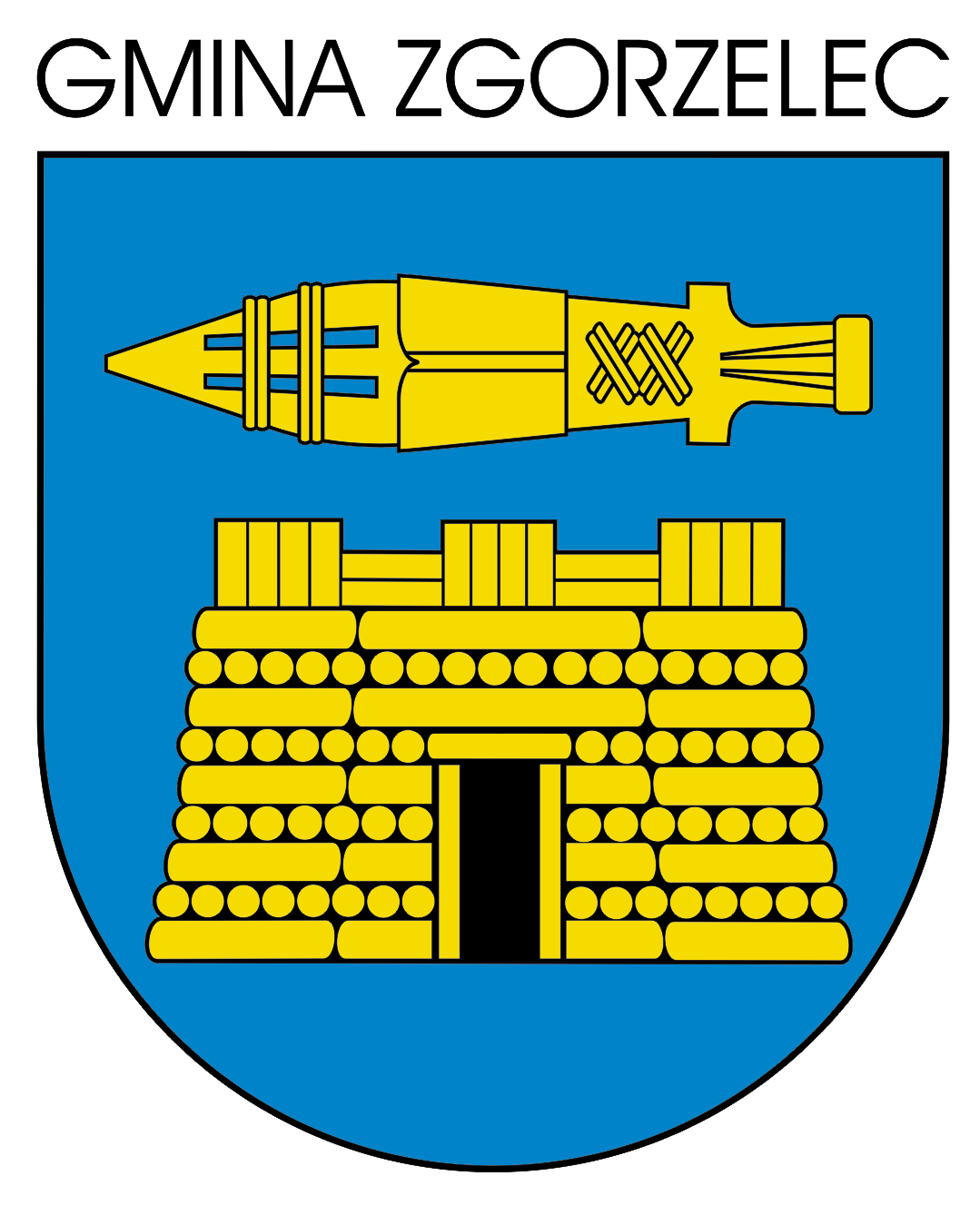 KLAUZULA INFORMACYJNA Zgodnie z art. 24 ustawy z dnia 10 maja 2018 r. o ochronie danych osobowych 
(t.j. z 2018 r. poz. 1000 ) art. 13 ust. 1 i ust. 2 Rozporządzenia Parlamentu Europejskiego i Rady (UE) 2016/679
 z 27 kwietnia 2016 r. w sprawie ochrony osób fizycznych w związku z przetwarzaniem danych osobowych 
i w sprawie swobodnego przepływu takich danych oraz uchylenia dyrektywy 95/46/WE (RODO), informuję, iż:Administratorem Pani/Pana danych osobowych jest Kierownik Gminnego Ośrodka Pomocy Społecznej w Zgorzelcu z siedzibą 
w Zgorzelcu ul. Kościuszki 70, 59-900 Zgorzelec, adres e-mail: gopszgorzelec@wp.pl tel.75 77 52 667 Dane kontaktowe inspektora ochrony danych : Tomasz Wadas - w celu kontaktu 
z w/w osobą można skorzystać z opcji korespondencji mailowej na adres: iodo@nsi.net.pl  lub iod@gmina.zgorzelec.pl,  oraz pod  nr tel. 76 835 8801 (w godzinach 8.00-15.00). Pani/Pana dane osobowe przetwarzane będą w celu przeprowadzenia procesu rekrutacji na stanowisko pracownika socjalnego. Pani/Pana dane osobowe mogą być ponadto przetwarzane w celach archiwalnych i kontrolnych.Dane nie będą ujawniane innym podmiotom, za wyjątkiem przypadków, kiedy zasadność udostępniania wynika z przepisów prawa. Dane mogą być jednak ujawniane innym podmiotom zapewniającym obsługę administracyjną, techniczną i informatyczną MOPS. W szczególności podmiotom administrującym systemami informatycznymi, serwisującym sprzęt informatyczny, zapewniającymi transport dokumentów i nośników elektronicznych, zapewniającymi niszczenie dokumentów i nośników elektronicznych oraz podmiotom zapewniającym obsługę prawną. Przekazanie danych realizowane będzie na podstawie zawartych umów powierzenia przetwarzania, a podmioty przetwarzające mogą je przetwarzać jedynie na polecenie Ośrodka, co należy rozumieć w ten sposób, że nie są uprawnione do przetwarzania tych danych we własnych celach.Pani/Pana dane osobowe będą przechowywane przez okres wynikający z Instrukcji kancelaryjnej dla organów gminy – okresu zawartego w jednolitym rzeczowym wykazie akt.Posiada Pani/Pan prawo dostępu do treści swoich danych osobowych, prawo do ich sprostowania, usunięcia, jak również prawo do ograniczenia ich przetwarzania, prawo do wniesienia sprzeciwu, prawo do cofnięcia zgody bez wpływu na zgodność 
z prawem przetwarzania (jeżeli przetwarzanie odbywa się na podstawie zgody)  wobec przetwarzania Pani/Pana danych osobowych.Przysługuje Pani/Panu prawo wniesienia skargi do organu nadzorczego - Prezesa Urzędu Ochrony Danych Osobowych z siedzibą w Warszawie  ul. Stawki 2, 00-193 Warszawa, jeśli Pani/Pana zdaniem, przetwarzanie danych osobowych narusza przepisy unijnego rozporządzenia RODO.Podanie przez Pana/Panią danych osobowych jest dobrowolne, ale konieczne dla celów związanych z przeprowadzeniem procesu rekrutacji na stanowisko pracownika socjalnego.Pani/Pana dane osobowe nie będą przetwarzane w sposób zautomatyzowany i nie będą profilowane.…………………………………………..	data i podpis